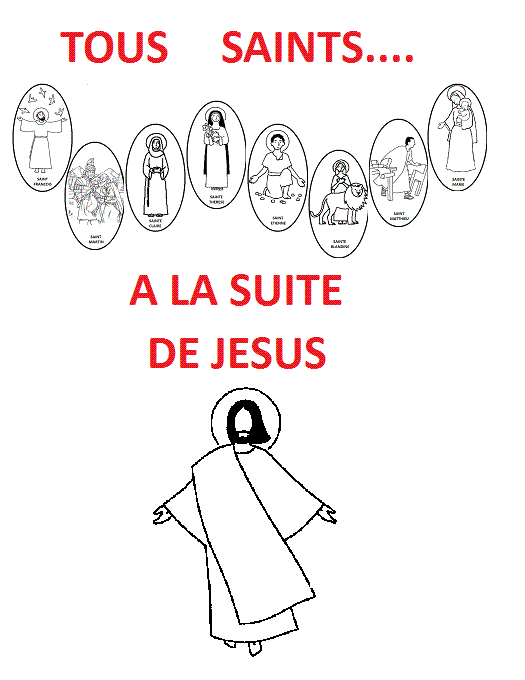 
Jésus,
Dans ma vie de tous les jours,
Je suis appelé à te ressembler.
Je suis appelé à devenir saint!

Jésus, aide-moi:
A ouvrir mes yeux pour voir ceux qui ont besoin de moi.
A ouvrir mes mains pour partager avec ceux qui n'ont rien.
A ouvrir mes lèvres pour donner mon sourire à ceux qui sont tristes.
A ouvrir mon cœur pour aimer ceux qui sont rejetés.
A ouvrir mes oreilles pour entendre ta parole et la mettre en pratique...

Amen